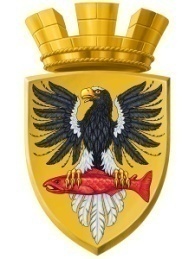                           Р О С С И Й С К А Я   Ф Е Д Е Р А Ц И ЯКАМЧАТСКИЙ КРАЙП О С Т А Н О В Л Е Н И ЕАДМИНИСТРАЦИИ ЕЛИЗОВСКОГО ГОРОДСКОГО ПОСЕЛЕНИЯот 16.12.2016 года				            № 1105-п       г. Елизово	Руководствуясь п.2 ст. 3.3, п.4 ст. 3 Федерального закона от 25.10.2001 № 137-ФЗ «О введении в действие Земельного кодекса Российской Федерации», п.1 ст. 39.20, Земельного кодекса Российской Федерации, Федеральным законом от 06.10.2003 № 131-ФЗ «Об общих принципах организации местного самоуправления в Российской Федерации», Уставом Елизовского городского поселения, принимая во внимание свидетельства о государственной регистрации права собственности на жилой дом от 41АВ 166614, на основании заявления Ким Сергея ПОСТАНОВЛЯЮ:1. Предоставить в собственность бесплатно  Ким Сергею земельный участок с кадастровым номером 41:05:0101007:1941, площадью 1023 кв.м, с разрешенным использованием – индивидуальные жилые дома, категория земель – земли населенных пунктов.2. Ким Сергею обеспечить государственную регистрацию права собственности на вышеуказанный земельный участок.3. Управлению делами администрации Елизовского городского поселения опубликовать (обнародовать) настоящее постановление в информационно - телекоммуникационной сети «Интернет» на официальном сайте  администрации Елизовского городского поселения.4. Контроль за исполнением настоящего постановления возложить на Руководителя Управления архитектуры и градостроительства администрации Елизовского городского поселения О.Ю.Мороз.Глава администрации Елизовского городского поселения                                                Д.Б. ЩипицынО предоставлении в собственность бесплатно земельного участка с кадастровым номером 41:05:0101007:1941 Ким Сергею